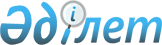 Қалалық мәслихаттың 2004 жылғы 19 қаңтардағы N 4/33-3с "Жер салығының ставкалары туралы" шешіміне өзгерістер енгізу туралы
					
			Күшін жойған
			
			
		
					Оңтүстік Қазақстан облысы Шымкент қалалық мәслихатының 2009 жылғы 20 ақпандағы N 18/185-4с шешімі. Оңтүстік Қазақстан облысы Шымкент қаласының Әділет басқармасында 2009 жылғы 24 наурызда N 14-1-91 тіркелді. Күші жойылды - Шымкент қалалық мәслихатының 2012 жылғы 24 ақпандағы N 2/11-5с Шешімімен      Ескерту. Күші жойылды - Шымкент қалалық мәслихатының 2012.02.24 N 2/11-5с Шешімімен.

      Қазақстан Республикасының 2008 жылғы 10 желтоқсандағы "Салық және бюджетке төленетін басқа да міндетті төлемдер туралы" Кодексінің (Салық кодексі) 387-бабы 1 тармағына және Қазақстан Республикасының 2001 жылғы 23 қаңтардағы "Қазақстан Республикасындағы жергілікті мемлекеттік басқару және өзін-өзі басқару туралы" Заңының 6-бабы 1 тармағы 15) тармақшасына сәйкес қалалық мәслихат ШЕШТІ: 



      1. "Жер салығының ставкалары туралы" қалалық мәслихаттың 2004 жылғы 19 қаңтардағы N 4/33-3с шешіміне (нормативтік құқықтық актілерді мемлекеттік тіркеу Тізілімінде N 1099 тіркелген, 2004 жылдың 20 ақпанда "Шымкент келбеті", "Панорама Шымкента" газеттерінде жарияланған) келесі өзгерістер енгізілсін: 



      1) шешімнің тақырыбы мынадай редакцияда жазылсын: 

      "Жер салығының базалық ставкаларын түзету туралы"; 



      2) шешімнің кіріспе бөлімі мынадай редакцияда жазылсын: 

      "Қазақстан Республикасының 2008 жылғы 10 желтоқсандағы "Салық және бюджетке төленетін басқа да міндетті төлемдер туралы" Кодексінің (Салық кодексі) 387-бабы 1 тармағына және Қазақстан Республикасының 2001 жылғы 23 қаңтардағы "Қазақстан Республикасындағы жергілікті мемлекеттік басқару және өзін-өзі басқару туралы" Заңының 6-бабы 1 тармағы 15) тармақшасына сәйкес қалалық мәслихат ШЕШТІ: 



      3) 1 тармақтағы "Салық Кодексінің 329, 330, 332, 334-баптарында белгіленген" сөздері "Салық Кодексінің 378, 379, 381, 383 баптарында белгіленген, автотұраққа, автомобильге май құю станцияларына бөлінген (бөліп шығарылған) және казино орналасқан жерлерді қоспағанда," сөздерімен ауыстырылсын; 



      4) 2 тармақ алып тасталсын. 



      2. Осы шешім алғаш ресми жарияланған күннен кейін он күнтізбелік күн өткенде қолданысқа енгізіледі.       Қалалық мәслихат сессиясының төрағасы      Л. Бектұров       Қалалық мәслихат хатшысы                   Н. Джарболов              
					© 2012. Қазақстан Республикасы Әділет министрлігінің «Қазақстан Республикасының Заңнама және құқықтық ақпарат институты» ШЖҚ РМК
				